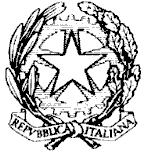 MINISTERO DELL’ISTRUZIONEUfficio Scolastico Regionale per il LazioIstituto Comprensivo di LarianoScuola dell’Infanzia – Primaria – Secondaria di I gradoVia Urbano IV n. 3 – 00076 Lariano (Rm)XXXIX  Distretto Scolastico -  Ambito Territoriale 15C.F. 95002200582 - Codice Meccanografico  RMIC8BR004Indirizzo P.E.O rmic8br004@ istruzione.it  Indirizzo Pec RMIC8BR004@PEC.ISTRUZIONE.IT Presidenza  06/96490296– DSGA tel. 06/9655480 – Ufficio Didattica 06/96490056Ufficio Personale tel. 06/96498742Sito Internet: http://www.comprensivolariano.it 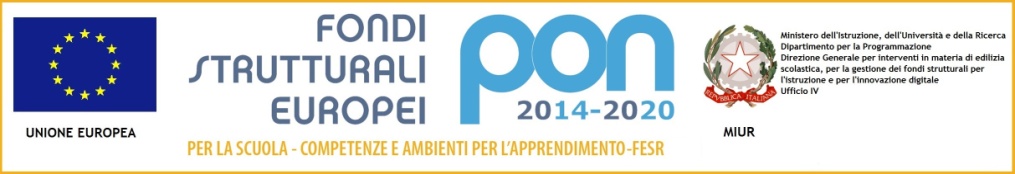                                                                         ESTRATTO DAL  VERBALE N.19Il giorno 28 giugno 2019 alle ore 18,30, nei locali del plesso “C. Colombo” si riunisce il Consiglio d’Istituto, regolarmente convocato, per discutere i seguenti punti all’O. d. G.:Lettura e approvazione verbale della seduta precedenteVariazione al programma annuale al 30/06/2019Rinuncia PONAcquisto software MADRelazione D.S.Monitoraggio PTOFAggiornamento rapporto di autovalutazione (RAV)Criteri di assegnazione dei docenti alle classiProgetto regionale assistenza sensorialeConcessione cortile plesso L. Da VinciConcessione cortile plesso ColomboCostituzione centro sportivo ScolasticoAdattamento calendario scolasticoPresiede la seduta la sig.ra Prisca Costanza Tancredi, funge da segretario verbalizzante la prof.ssa Rosso  Mariarita.Risultano presenti ed assenti i consiglieri:Il Presidente, constatatane la validità, dichiara aperta la seduta.                                                                                    OMISSISLettura e approvazione verbale della seduta precedente                                                                                Delibera n. 89Il verbale della seduta del 08/05/2019 è approvato a maggioranzaTerminati gli argomenti all’odg la seduta è tolta alle ore 19,30.                                Il segretario                                                                                       Il Presidente                           Mariarita Rosso                                                                                Prisca TancrediN.COMPONENTECOGNOME/NOMEPRESENTEASSENTE1Dirigente ScolasticoFiaschetti PatriziaX2DocenteBellomo DanielaX3DocenteCaterino CleofeX4DocenteMartini ElenaX5DocentePiccolo AntonellaX6DocenteRosso MariaritaX7DocenteTaddei CinziaX8DocenteTroisi GemmaX9DocenteVerri SabrinaX10GenitoreCollesi Donatella         X11GenitoreDe Maria FrancescoX12GenitoreDe Vito SalvatoreX13GenitoreFavi RobertaX14GenitoreLiberatore FiorinaX15GenitoreMancini AnnaritaX16GenitorePantoni LucaX17GenitoreTancredi Prisca CostanzaX18A.T.A.Galluzzo RosellaX19A.T.A.Tedeschi SoniaX                                                                                                 Totale                                                                                                 Totale                                                                                                 Totale109